1/A SINIFI ÇALIŞMALARI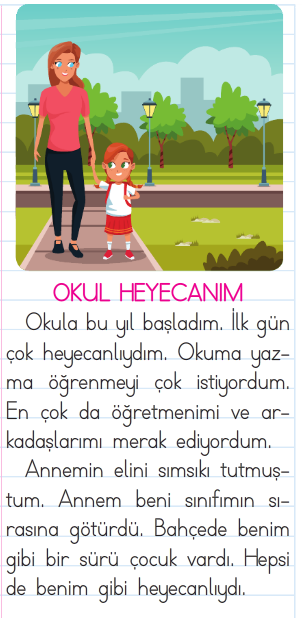 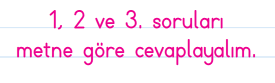 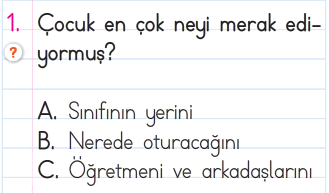 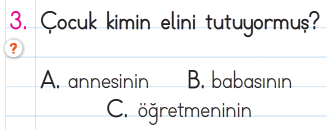 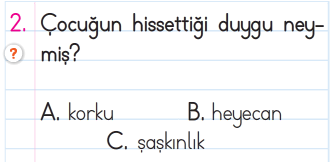 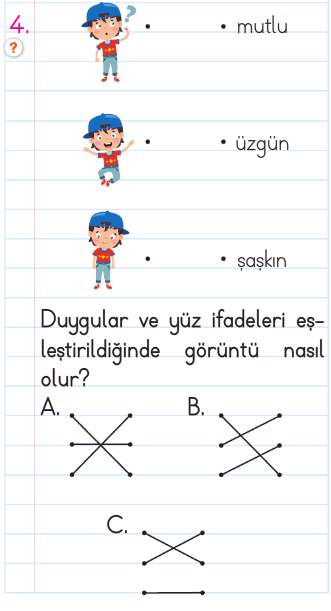 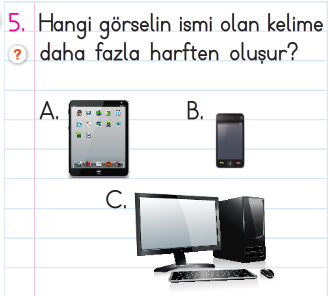 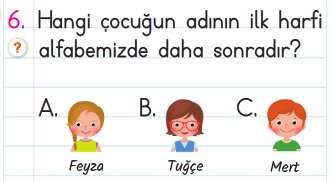 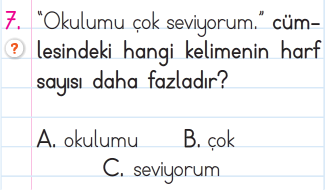 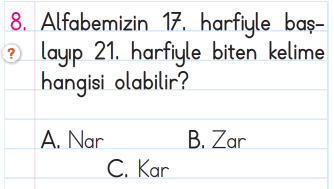 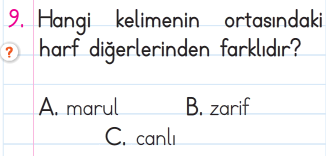 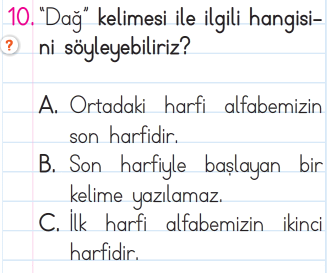 ŞİİRİ EN AZ 3 DEA OKU VE DEFTERE YAZ.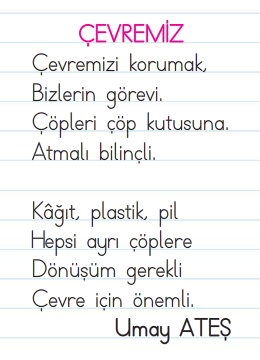 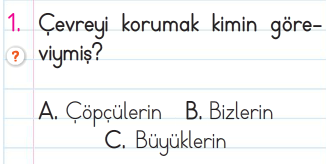 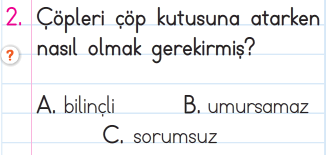 